St Philip Westbrook C of E Aided Primary School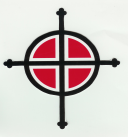 Religious EducationAre all churches the same?: visit to a church; understanding what a church is;  what it means to belong to a church; compare different Christian denominations; explore Bible stories of Jesus and Peter; making comparisons between different places of worship; describe the use of a church building to reflect belief; use religious language when describing a church; explore symbolism in church (colours and artefacts).Personal, Social & Health EdLiving in the wider world: respect for ourselves and others; the importance of responsible behaviour; rights and responsibilities, respect & equality; diverse communities.Personal, Social & Health EdLiving in the wider world: respect for ourselves and others; the importance of responsible behaviour; rights and responsibilities, respect & equality; diverse communities.Personal, Social & Health EdLiving in the wider world: respect for ourselves and others; the importance of responsible behaviour; rights and responsibilities, respect & equality; diverse communities.Physical EducationAthletics (training for sports day) Shot put and long jump: Improve distance of throw and jumps using correct technique. Combine jumping together working towards triple jump and run ups.Cross country races & obstacle races: improve, times of races, techniques and team work. Physical EducationAthletics (training for sports day) Shot put and long jump: Improve distance of throw and jumps using correct technique. Combine jumping together working towards triple jump and run ups.Cross country races & obstacle races: improve, times of races, techniques and team work. Physical EducationAthletics (training for sports day) Shot put and long jump: Improve distance of throw and jumps using correct technique. Combine jumping together working towards triple jump and run ups.Cross country races & obstacle races: improve, times of races, techniques and team work. ScienceAnimals including humans (teeth): naming the different teeth and what their functions are.Classifying and grouping animals: grouping animals and using simple sorting keys; food chains; identifying producers, predators and prey. Religious EducationAre all churches the same?: visit to a church; understanding what a church is;  what it means to belong to a church; compare different Christian denominations; explore Bible stories of Jesus and Peter; making comparisons between different places of worship; describe the use of a church building to reflect belief; use religious language when describing a church; explore symbolism in church (colours and artefacts).ComputingBook Creator: add different media to their project (Photos, handwriting, text); take shots & evaluate them (wide, close up, zoom, different angles); adjust font, size & colour of text; select & choose photos for the purpose & audience; evaluate & improve; plan using a story board ComputingBook Creator: add different media to their project (Photos, handwriting, text); take shots & evaluate them (wide, close up, zoom, different angles); adjust font, size & colour of text; select & choose photos for the purpose & audience; evaluate & improve; plan using a story board ComputingBook Creator: add different media to their project (Photos, handwriting, text); take shots & evaluate them (wide, close up, zoom, different angles); adjust font, size & colour of text; select & choose photos for the purpose & audience; evaluate & improve; plan using a story board Physical EducationAthletics (training for sports day) Shot put and long jump: Improve distance of throw and jumps using correct technique. Combine jumping together working towards triple jump and run ups.Cross country races & obstacle races: improve, times of races, techniques and team work. Physical EducationAthletics (training for sports day) Shot put and long jump: Improve distance of throw and jumps using correct technique. Combine jumping together working towards triple jump and run ups.Cross country races & obstacle races: improve, times of races, techniques and team work. Physical EducationAthletics (training for sports day) Shot put and long jump: Improve distance of throw and jumps using correct technique. Combine jumping together working towards triple jump and run ups.Cross country races & obstacle races: improve, times of races, techniques and team work. ScienceAnimals including humans (teeth): naming the different teeth and what their functions are.Classifying and grouping animals: grouping animals and using simple sorting keys; food chains; identifying producers, predators and prey. EnglishStory (picture book): FoxLetter writing: letters to authors about their books and their writing.Poetry: The Windrush Child by John Agard.EnglishStory (picture book): FoxLetter writing: letters to authors about their books and their writing.Poetry: The Windrush Child by John Agard.Year 4 Summer 1Project: Are all Churches the Same and Why Are Churches So Important to Christians?Year 4 Summer 1Project: Are all Churches the Same and Why Are Churches So Important to Christians?Year 4 Summer 1Project: Are all Churches the Same and Why Are Churches So Important to Christians?MathematicsSingapore Maths: decimals and money (adding and subtracting; worded problems); perimeter, area and geometry (shape).Multiplication facts for 2s, 3s, 4s, 5s, 6s, 7s, 8, 9s, 10s, x11s, x12s (and associated division facts). MathematicsSingapore Maths: decimals and money (adding and subtracting; worded problems); perimeter, area and geometry (shape).Multiplication facts for 2s, 3s, 4s, 5s, 6s, 7s, 8, 9s, 10s, x11s, x12s (and associated division facts). MathematicsSingapore Maths: decimals and money (adding and subtracting; worded problems); perimeter, area and geometry (shape).Multiplication facts for 2s, 3s, 4s, 5s, 6s, 7s, 8, 9s, 10s, x11s, x12s (and associated division facts). SpanishFeeling unwell: different types of illnesses.Jungle animals: names of animals.GeographyLearning about the UK and the difference between the British Isles, the UK and Great Britain.  Naming cities and towns of the UK and using maps.GeographyLearning about the UK and the difference between the British Isles, the UK and Great Britain.  Naming cities and towns of the UK and using maps.Wow ExperiencesA member of the church clergy to visit to talk about the church as a building and its importance to Christians.Wow ExperiencesA member of the church clergy to visit to talk about the church as a building and its importance to Christians.Wow ExperiencesA member of the church clergy to visit to talk about the church as a building and its importance to Christians.MusicCharanga: BlackbirdNotation and recording of sequences; use notation in a performance; listening and appraising.MusicCharanga: BlackbirdNotation and recording of sequences; use notation in a performance; listening and appraising.Visit or VisitorsVisit to church to explore the importance of churches to ChristiansCultural AppreciationChurches as a special place within the community and the importance of this place to Christians.Cultural AppreciationChurches as a special place within the community and the importance of this place to Christians.Wow ExperiencesA member of the church clergy to visit to talk about the church as a building and its importance to Christians.Wow ExperiencesA member of the church clergy to visit to talk about the church as a building and its importance to Christians.Wow ExperiencesA member of the church clergy to visit to talk about the church as a building and its importance to Christians.British Values DebateShould people always be punished for rule breaking?  (Rule of the Law)British Values DebateShould people always be punished for rule breaking?  (Rule of the Law)